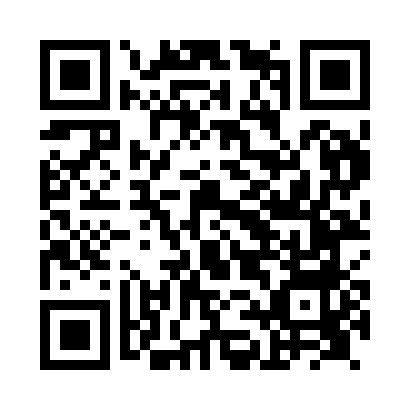 Prayer times for Yatton Keynell, Wiltshire, UKMon 1 Jul 2024 - Wed 31 Jul 2024High Latitude Method: Angle Based RulePrayer Calculation Method: Islamic Society of North AmericaAsar Calculation Method: HanafiPrayer times provided by https://www.salahtimes.comDateDayFajrSunriseDhuhrAsrMaghribIsha1Mon3:054:561:136:499:2911:212Tue3:054:571:136:499:2911:213Wed3:054:581:136:499:2811:214Thu3:064:591:136:489:2811:205Fri3:065:001:146:489:2711:206Sat3:075:001:146:489:2711:207Sun3:085:011:146:489:2611:208Mon3:085:021:146:489:2511:209Tue3:095:031:146:479:2511:1910Wed3:095:041:146:479:2411:1911Thu3:105:051:146:469:2311:1912Fri3:105:071:156:469:2211:1813Sat3:115:081:156:469:2111:1814Sun3:125:091:156:459:2011:1715Mon3:125:101:156:459:1911:1716Tue3:135:111:156:449:1811:1617Wed3:145:121:156:449:1711:1618Thu3:145:141:156:439:1611:1519Fri3:155:151:156:429:1511:1520Sat3:165:161:156:429:1411:1421Sun3:165:181:156:419:1211:1422Mon3:175:191:156:409:1111:1323Tue3:185:201:156:409:1011:1224Wed3:185:221:156:399:0811:1225Thu3:195:231:156:389:0711:1126Fri3:205:251:156:379:0511:1027Sat3:205:261:156:369:0411:0928Sun3:215:271:156:359:0211:0929Mon3:225:291:156:359:0111:0830Tue3:235:301:156:348:5911:0731Wed3:235:321:156:338:5811:06